POROZUMIENIE O WSPÓŁPRACYpomiędzy Ministrem Rodziny, Pracy i Polityki SpołecznejPełnomocnikiem Rządu ds. Osób NiepełnosprawnychPaństwowym Funduszem Rehabilitacji Osób NiepełnosprawnychaPocztą Polską S.A.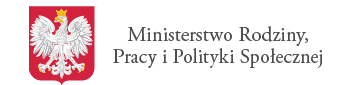 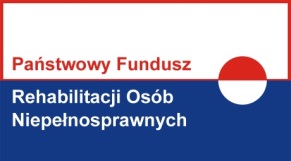 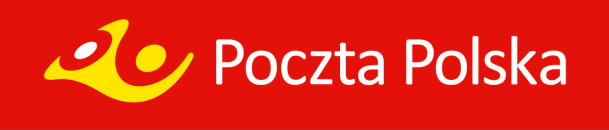 Porozumieniew sprawie współpracy na rzecz osób niepełnosprawnychzawarte w Warszawiew dniu 		       2017 rokupomiędzy:Ministrem Rodziny, Pracy i Polityki Społecznej - Panią Elżbietą Rafalską, z siedzibą w Warszawie przy ulicy ul. Nowogrodzkiej 1/3/5, 00‐513 Warszawa, NIP: 5262895101, REGON: 015725935, zwaną dalej „Ministrem”, Pełnomocnikiem Rządu do Spraw Osób Niepełnosprawnych - Panem Krzysztofem Michałkiewiczem, działającym na podstawie art. 34 ust . 10 Ustawy z dnia 27 sierpnia 1997 r.
o rehabilitacji zawodowej i społecznej oraz zatrudnieniu osób niepełnosprawnych (Dz.U.2016. 2046 j.t.), z siedzibą przy ul. Nowogrodzkiej 11, 00- 513 Warszawa, zwanym dalej „Pełnomocnikiem", Państwowym Funduszem Rehabilitacji Osób Niepełnosprawnych, funduszem celowym działającym na mocy Ustawy z dnia 27 sierpnia 1997 r. o rehabilitacji zawodowej i społecznej oraz zatrudnianiu osób niepełnosprawnych (Dz. U.2016.2046 j.t.), z siedzibą przy ul. Al. Jana Pawła II 13, 00-828 Warszawa, zwanym dalej „Funduszem", reprezentowanym przez:Pana Roberta Kwiatkowskiego - Prezesa Zarządu,aPocztą Polską S.A. z siedzibą w Warszawie, przy ul. Rodziny Hiszpańskich 8, 00- 940 Warszawa, wpisaną do Rejestru Przedsiębiorców Krajowego Rejestru Sądowego prowadzonego przez Sąd Rejonowy dla m.st. Warszawy w Warszawie, XIII Wydział Gospodarczy Krajowego Rejestru Sądowego pod numerem KRS 0000334972, NIP 525-00-07-313, REGON 010684960 i kapitale zakładowym wpłaconym w całości w wysokości, zwaną dalej „Pocztą Polską S.A.", reprezentowaną przez:Pana Przemysława Sypniewskiego - Prezesa Zarządu,- dalej zwanymi łącznie „Stronami".Reprezentanci Stron oświadczają, iż w dniu podpisania Porozumienia są umocowani do jego zawarcia.§1Strony, w granicach swoich kompetencji, kierując się wspólną misją podejmowania w interesie publicznym działań na rzecz osób niepełnosprawnych, deklarują podjąć współpracę w szczególności w zakresie:	podnoszenia jakości usług świadczonych dla klientów będących osobami niepełnosprawnymi, działań zmierzających ku poprawie warunków sprzyjających wzrostowi zatrudnienia osób niepełnosprawnych w Poczcie Polskiej S.A.,przygotowania i realizacji programu „Poczta Polska otwarta na niepełnosprawnych”, złożonego z modułów:dostępność architektoniczna – na podstawie audytów placówek pocztowych, szkolenie pracowników urzędów pocztowych nt. specyfiki obsługi klienta niepełnosprawnego,przygotowanie syntetycznego poradnika dla pracowników Poczty Polskiej S.A. pt. ,,Klient niepełnosprawny. Jak obsługiwać osoby niepełnosprawne”.emisji kartek pocztowych z wizerunkiem nagrodzonych i wyróżnionych prac kolejnych edycji konkursu „Sztuka Osób Niepełnosprawnych”.§2.Strony, w celu zapewnienia bieżącej, harmonijnej współpracy, o której mowa w § 1, w ciągu 14 dni od dnia podpisania niniejszego Porozumienia powołają zespół, którego skład osobowy 
i zasady działania ustalą w odrębnym porozumieniu.§3.Strony będą dokonywać raz w roku oceny dotychczas podjętych działań i ich rezultatów 
oraz ustalać plany działania na kolejny rok.§4.Osobami odpowiedzialnymi za realizację niniejszego Porozumienia są:ze strony Ministra - ………………………………………………………..….ze strony Pełnomocnika - ……………………………………………………ze strony Funduszu - ……………………………………………………..……ze strony Poczty Polskiej S.A. - Pani Iwona Bandych-Najdowska - Dyrektor Biura Marketingu§5.Realizacja Porozumienia ma charakter nieodpłatny.Porozumienie zawiera się na czas nieokreślony. Każda ze Stron może wypowiedzieć niniejsze Porozumienie w formie pisemnej pod rygorem nieważności z zachowaniem jednomiesięcznego okresu wypowiedzenia.Niniejsze Porozumienie stanowi wyraz intencji Stron i nie stanowi podstawy jakichkolwiek praw 
i zobowiązań, w tym finansowych, Stron.Strony zgodnie postanawiają, że szczegółowe zasady współpracy oraz przedsięwzięć podejmowanych pomiędzy Stronami, w szczególności wiążące się z powstaniem zobowiązań finansowych wymagają zawarcia odrębnych umów w formie pisemnej.Wszelkie przedsięwzięcia w wykonaniu niniejszego Porozumienia, w szczególności wiążące się 
z powstaniem zobowiązań finansowych, podejmowane będą z poszanowaniem przepisów ogólnie obowiązujących oraz wewnętrznych, regulujących działanie każdej ze Stron.Zmiany osób wymienionych w § 4 następują w formie pisemnego oświadczenia 
Stron Porozumienia i nie wymagają zawarcia aneksu do Porozumienia. O ile Porozumienie nie stanowi inaczej, wszelkie zmiany niniejszego Porozumienia wymagają formy pisemnej pod rygorem nieważności.Porozumienie zostało sporządzone w czterech jednobrzmiących egzemplarzach, po jednym dla każdej ze Stron.Porozumienie wchodzi w życie z dniem podpisania przez Strony.Minister 						Pełnomocnik	Fundusz 						Poczta Polska S.A.